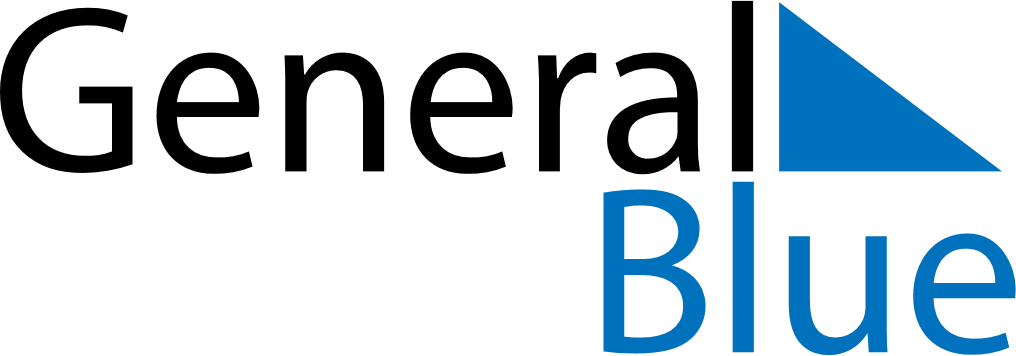 January 2022January 2022January 2022January 2022January 2022January 2022ArmeniaArmeniaArmeniaArmeniaArmeniaArmeniaSundayMondayTuesdayWednesdayThursdayFridaySaturday1New Year’s Day2345678Pre-Christmas holidaysChristmas Day91011121314151617181920212223242526272829Army Day3031NOTES